с.Каратузское                                                                                                                        07.11.2023Заключениепо результатам финансово-экономической экспертизы проекта постановления администрации Каратузского района «О внесении изменений в постановление администрации Каратузского района от 27.10.2021 № 879-п «Об утверждении муниципальной программы Каратузского района «Развитие спорта Каратузского района» (проект постановления администрации Каратузского района внесен МБУ «ЦФКС Каратузского района» без сопроводительного письма 02.11.2023)В соответствии со статьей 8 Положения о Контрольно-счетном органе Каратузского района, утвержденного решением Каратузского районного Совета депутатов от 14.12.2021 № Р-96 проведена финансово-экономическая экспертиза проекта постановления администрации Каратузского района «О внесении изменений в постановление администрации Каратузского района от 27.10.2021 № 879-п «Об утверждении муниципальной программы Каратузского района «Развитие спорта Каратузского района» (далее–муниципальная программа), по результатам которой установлено следующее.I. Анализ соответствия целей и задач муниципальной программы основным направлениям муниципальной политики Красноярского края в соответствующей сфере 1.1.Приоритеты государственной политики Красноярского края в сфере развития физической культуры и спорта установлены: -государственной программой Красноярского края «Развитие физической культуры и спорта» (утв. Постановлением Правительства Красноярского края от 30.09.2013 № 518-п) (далее-государственная программа).1.2.Цели и задачи  муниципальной программы, а также целевые показатели в целом соответствуют и сонаправлены с приоритетами и основным направлениям государственной политики в сфере развития физической культуры и спорта.II. Анализ соответствия целей и задач муниципальной программы приоритетам социально-экономического развития Каратузского района в соответствующей сфере2.1. Цели и задачи муниципальной программы сонаправлены с приоритетами социально-экономического развития Каратузского района, отраженным в Стратегии социально-экономического развития Каратузского района до 2030 года, утвержденной решением Каратузского районного Совета депутатов от 19.02.2019 № 24-197 (далее – Стратегия).III. Структура муниципальной программы3.1. Структура муниципальной программы не изменена. В представленной редакции муниципальная программа состоит из 2 подпрограмм:«Развитие массовой физической культуры и спорта»- Подпрограмма № 1;«Развитие физической культуры и спортивная подготовка»-Подпрограмма №2.	3.2.Цели и задачи муниципальной программы не изменены. Целю муниципальной программы является: создание условий, обеспечивающих всем слоям населения возможность систематически заниматься физической культурой, спортом и развитие системы спортивной подготовки.Для поставленной цели необходимо решение следующих задач: обеспечение условий для развития на территории Каратузского района физической культуры и массового спорта, организации проведения официальных физкультурных мероприятий и спортивных мероприятий; обеспечение условий для реализации программ спортивной подготовки физкультурно-спортивными учреждениями.	3.3.Количество целевых показателей и показателей результативности не изменено. Муниципальной программой предусмотрено достижение 7 целевых показателей.	Значения пяти целевых показателей изменено в сторону увеличения, это «доля населения, вовлеченного в физкультурные и спортивные мероприятия, проводимые на территории Каратузского района согласно Календарному плану, от общей численности населения», «уровень обеспеченности спортивными сооружениями, исходя из единовременной пропускной способности», «охват жителей района спортивно-массовыми мероприятиями», «количество жителей, регулярно занимающихся физкультурой и спортом», «доля занимающихся в физкультурно-спортивных учреждениях, имеющих спортивные разряды и звания, к общему числу занимающихся в физкультурно-спортивных учреждениях». 	Значение двух целевых показателей изменено в сторону уменьшения, это «количество физкультурных и спортивных мероприятий, проведенных на территории Каратузского района», «количество занимающихся в физкультурно-спортивных клубах при учреждениях».	3.4.В результате проведения анализа на соответствие муниципальной программы макету, утвержденному Порядком № 674-п и внутридокументальную согласованность установлено следующее: В приложении № 1 к подпрограмме № 1 значение показателя результативности «Количество занимающихся в физкультурно-спортивных клубах при учреждениях» на 2025 год 5110 человек не соответствует значению идентичного целевого показателя в приложении №1 к паспорту муниципальной программы на 2025 год 5112 человек. В разделе 2 текстовой части паспорта муниципальной программы:Некорректно изложен абзац «На основании соглашения о сотрудничестве с министерством спорта Красноярского края от 03.09.2021 года № 35-БС21 для достижения указанного показателя федеральным проектом "Спорт - норма жизни", реализуемого в рамках национального проекта "Демография", определены приоритетные направления развития физической культуры и спорта» (замечание было отражено в заключении на проект муниципальной программы на 2023 год).Значение показателя увеличение числа граждан Каратузского района, систематически занимающихся физической культурой и спортом, в 2023 году до 51,16% не соответствует аналогичному показателю в приложении № 1 к паспорту муниципальной программы в 2023 году до 53,16%.В разделе 2 паспорта муниципальной программы приводятся итоговые значения показателя по проведению в 2023 году 69 физкультурных и спортивных мероприятий с общим количеством участников 600 человек. Данные значения не могут быть достоверными, так как подготовка проекта муниципальной программы осуществлялась по итогам 9 месяцев 2023 года (замечание было отражено в заключении на проект муниципальной программы на 2023 год).В разделе 4 паспорта муниципальной программы значения целевых показателей «Охват жителей района спортивно-массовыми мероприятиями» в 2022 году до 30,5%, в 2023 году 30,9%, «Уровень обеспеченности спортивными сооружениями, исходя из единовременной пропускной способности» в 2030 году до 71,24%, «Количество занимающихся в физкультурно-спортивных клубах при учреждениях» в 2022 году 5062 человек, в 2023 году 5105 человек, в 2030 году 5250 человек не соответствует значению идентичных показателей в приложении «1 к паспорту муниципальной программы «Охват жителей района спортивно-массовыми мероприятиями» в 2022 году до 30,09%, в 2023 году 30,5%, «Уровень обеспеченности спортивными сооружениями, исходя из единовременной пропускной способности» в 2030 году до 75,0%, «Количество занимающихся в физкультурно-спортивных клубах при учреждениях» в 2022 году 5034 человек, в 2023 году 5062 человек, в 2030 году 5405 человек. Содержание раздела 5 текстовой части паспорта муниципальной программы не соответствует п.4.2 Порядка № 674-п, а именно, в данном разделе отсутствует информация о сроках реализации подпрограмм и планируемое изменение объективных показателей, характеризующих уровень социально-экономического развития в сере развития физической культуры и спорта (замечание было отражено в заключении на проект муниципальной программы на 2023 год).В нарушение приложения №9 к Порядку № 674-п в приложениях №2 к подпрограмме №1 и к подпрограмме № 2 отсутствуют ожидаемые результаты от реализации подпрограмм с указанием динамики изменения показателей результативности, отражающих социально-экономическую эффективность реализации подпрограмм. что не позволит оценить достижение задач муниципальной программы.  К тому же, ожидаемые результаты по мероприятиям не содержат разбивки по годам, что не позволит оценить результативность исполнения муниципальной программы (нарушение было установлено в заключении на проект муниципальной программы на 2023 год).В приложении №1 к паспорту муниципальной программы значения целевых показателей «Доля населения, вовлеченного в физкультурные и спортивные мероприятия, проводимые на территории Каратузского района согласно Календарному плану, от общей численности населения» в 2021 году 40,96%, в 2022 году 44,46%, «Доля занимающихся в физкультурно-спортивных учреждениях, имеющих спортивные разряды и звания, к общему числу занимающихся в физкультурно-спортивных учреждениях»  в 2021 году 24,6%, «Количество физкультурных и спортивных мероприятий, проведенных на территории Каратузского района» в 2021 году 91 единиц, «Количество занимающихся в физкультурно-спортивных клубах при учреждениях» в 2021 году 5302 человек, в 2022 году 5034 человек  не соответствуют аналогичным целевым показателям по отчету о реализации муниципальной программы за 2022 год- в 2021 году 41,16%, в 2022 году 44,38%, «Доля занимающихся в физкультурно-спортивных учреждениях, имеющих спортивные разряды и звания, к общему числу занимающихся в физкультурно-спортивных учреждениях»  в 2021 году 25,0%, «Количество физкультурных и спортивных мероприятий, проведенных на территории Каратузского района» в 2021 году 96 единиц, «Количество занимающихся в физкультурно-спортивных клубах при учреждениях» в 2021 году 5490 человек, в 2022 году 5919 человек.IY. Анализ ресурсного обеспечения (анализ структуры управления, кадровые и финансовые ресурсы)4.1. Структура управления муниципальной программой соответствует поставленным в ней целям и задачам и по своей сути отражает действующие полномочия органов местного самоуправления – ответственного исполнителя муниципальной программы администрации Каратузского района. 4.2.Финансирование муниципальной программы осуществляется за счет средств краевого и местного бюджетов и составляет на 2022-2026 годы в сумме 65 629,88 тыс. рублей. На предстоящий бюджетный цикл объем финансирования муниципальной программы составит в сумме 39 628,60 тыс. рублей, в том числе средства местного бюджета.Замечания и нарушения Контрольно-счетного органа Каратузского района, изложенные в настоящем заключении, подлежат устранению в сроки, установленные частью 2 статьи 179 Бюджетного кодекса Российской Федерации. Председатель Контрольно-счетного органаКаратузского района							             	Л.И.Зотова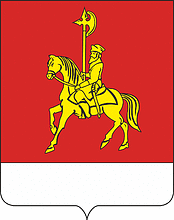                                     Контрольно-счетный орган Каратузского района